様式第１号（第４条関係）　　　　　　　　　　　　　　　　　　　　（企業・団体用）久喜市ＳＤＧｓ推進パートナー登録申請書年　　月　　日久喜市長　あて所在地　　　　　　　　　　　　　　　　　　企業等名　　　　　　　　　　　　　　　　　代表者職・氏名　　　　　　　　　　　　　　久喜市ＳＤＧｓ推進パートナーの登録を受けたいので、久喜市ＳＤＧｓ推進パートナー登録制度実施要領第４条の規定により下記のとおり申請します。記＊の付いた項目は、登録認定後、市ホームページにて公開する予定です。＜企業等の概要＞＜企業等の概要＞企業等名 ＊ﾌﾘｶﾞﾅ　（　　　　　　　　　　　　　　　　　　）代表者職・氏名 ＊氏名ﾌﾘｶﾞﾅ（　　　　　　　　　　　　　　　　　）本社所在地 ＊〒　　-　　　市内事業所所在地(無い場合は記載不要)〒　　-　　　担当者所属部署名担当者役職・氏名氏名ﾌﾘｶﾞﾅ（　　　　　　　　　　　　　　　　　）電話番号　　　　-　　　　　-　　　　　FAX番号　　　　-　　　　　-　　　　　EメールアドレスホームページURL ＊事業(活動)内容 ＊＜ＳＤＧｓ達成に向けた宣言＞＜ＳＤＧｓ達成に向けた宣言＞＜ＳＤＧｓ達成に向けた宣言＞＜ＳＤＧｓ達成に向けた宣言＞＜ＳＤＧｓ達成に向けた宣言＞＜ＳＤＧｓ達成に向けた宣言＞＜ＳＤＧｓ達成に向けた宣言＞現在取り組んでいるゴール又は今後取り組みたいゴール　　　　　　＊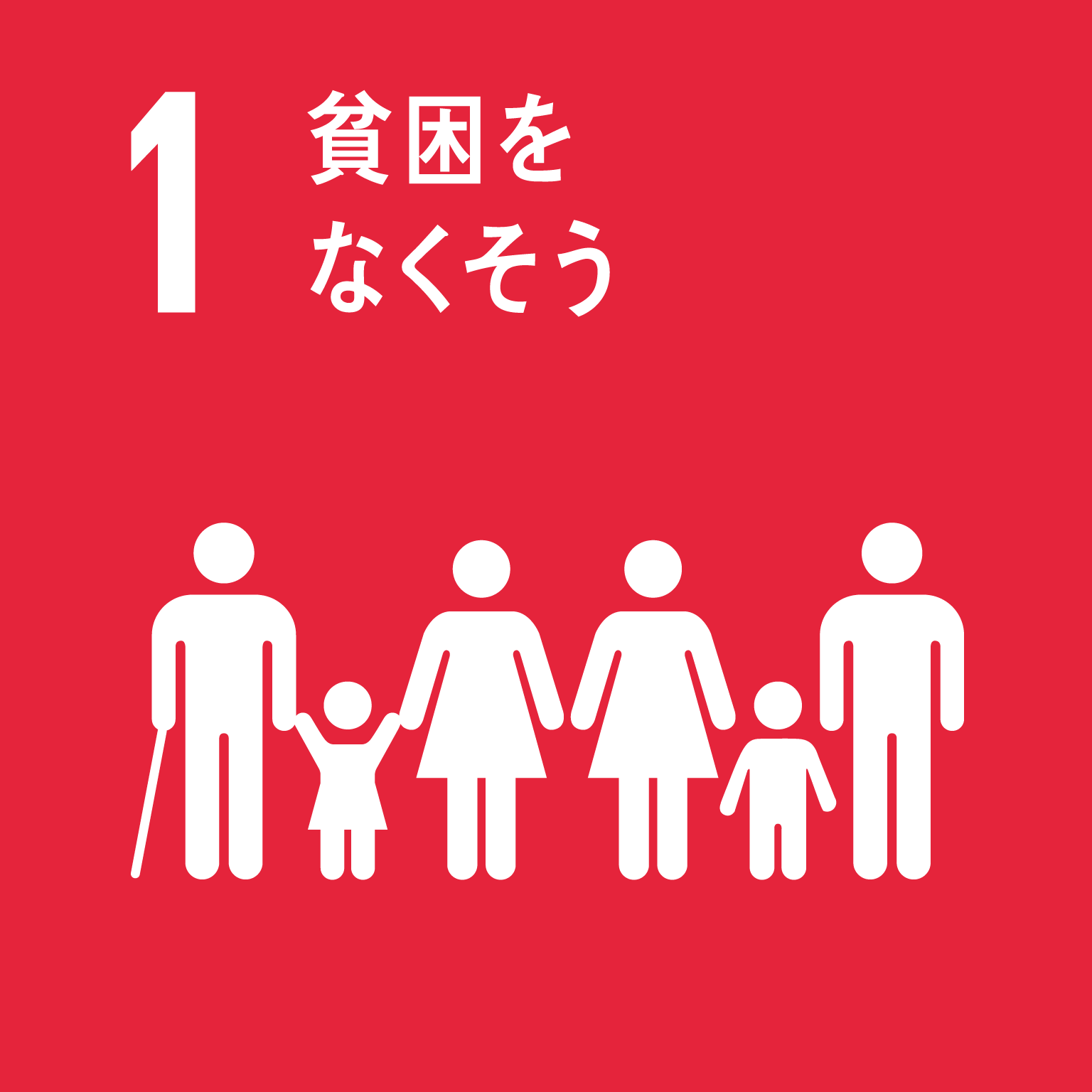 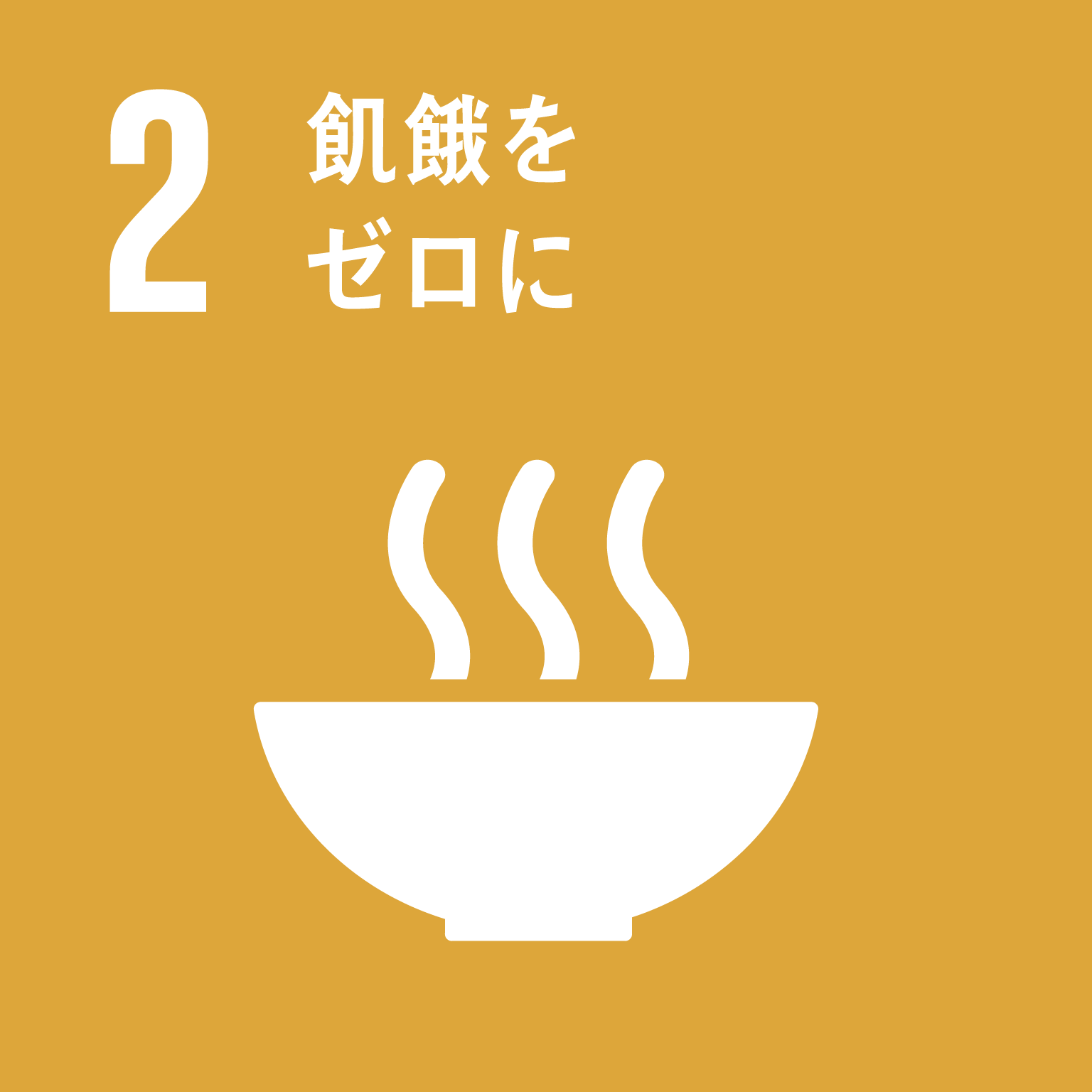 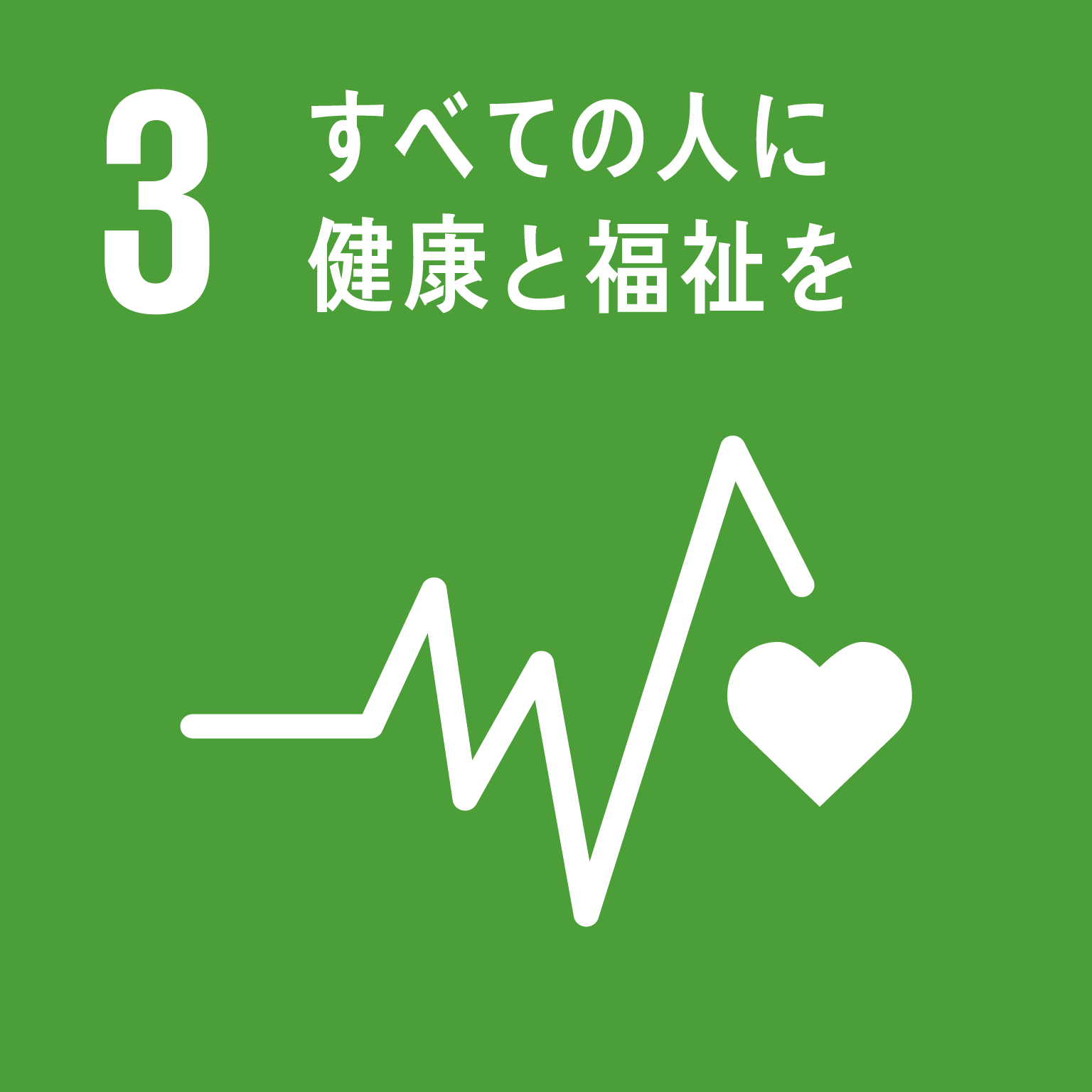 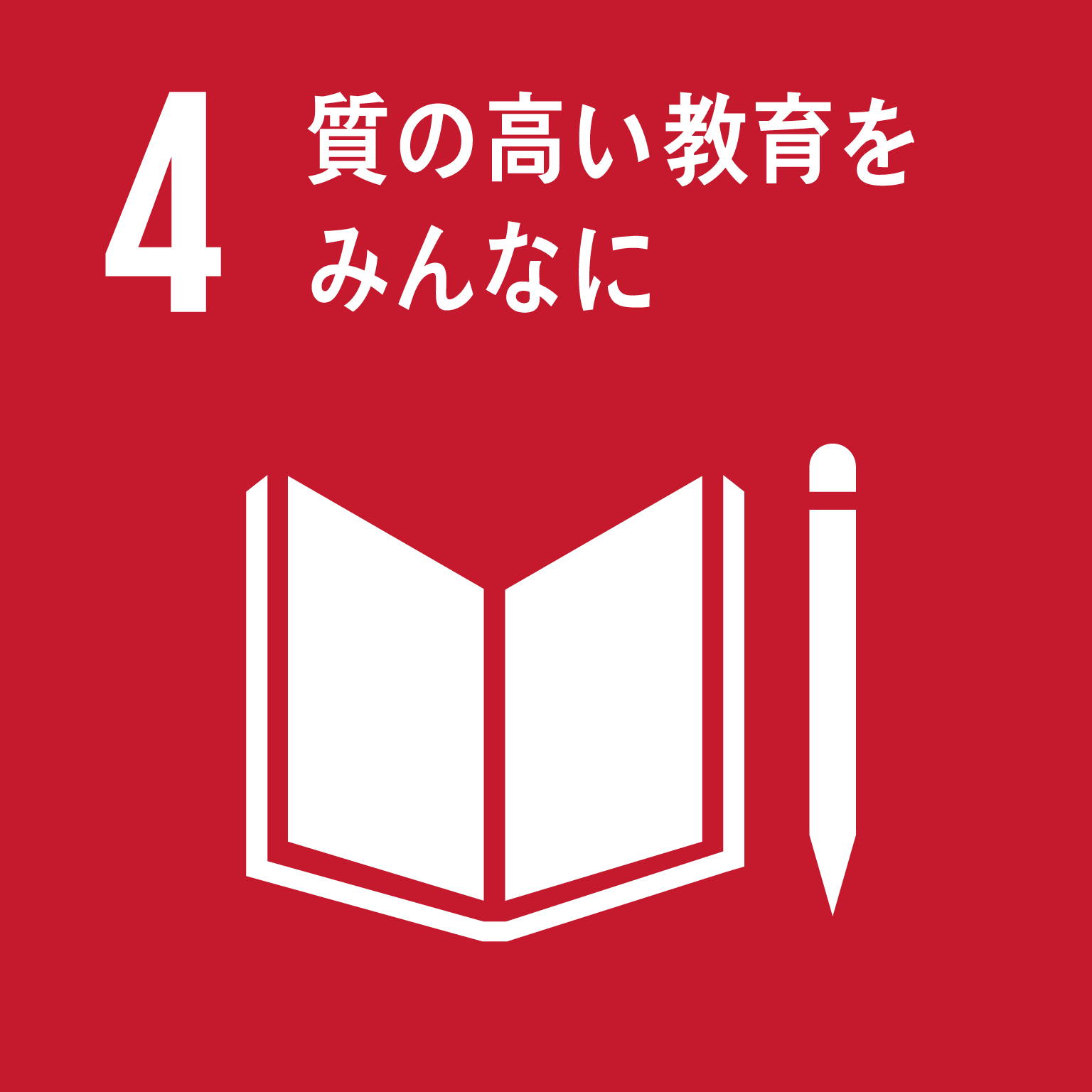 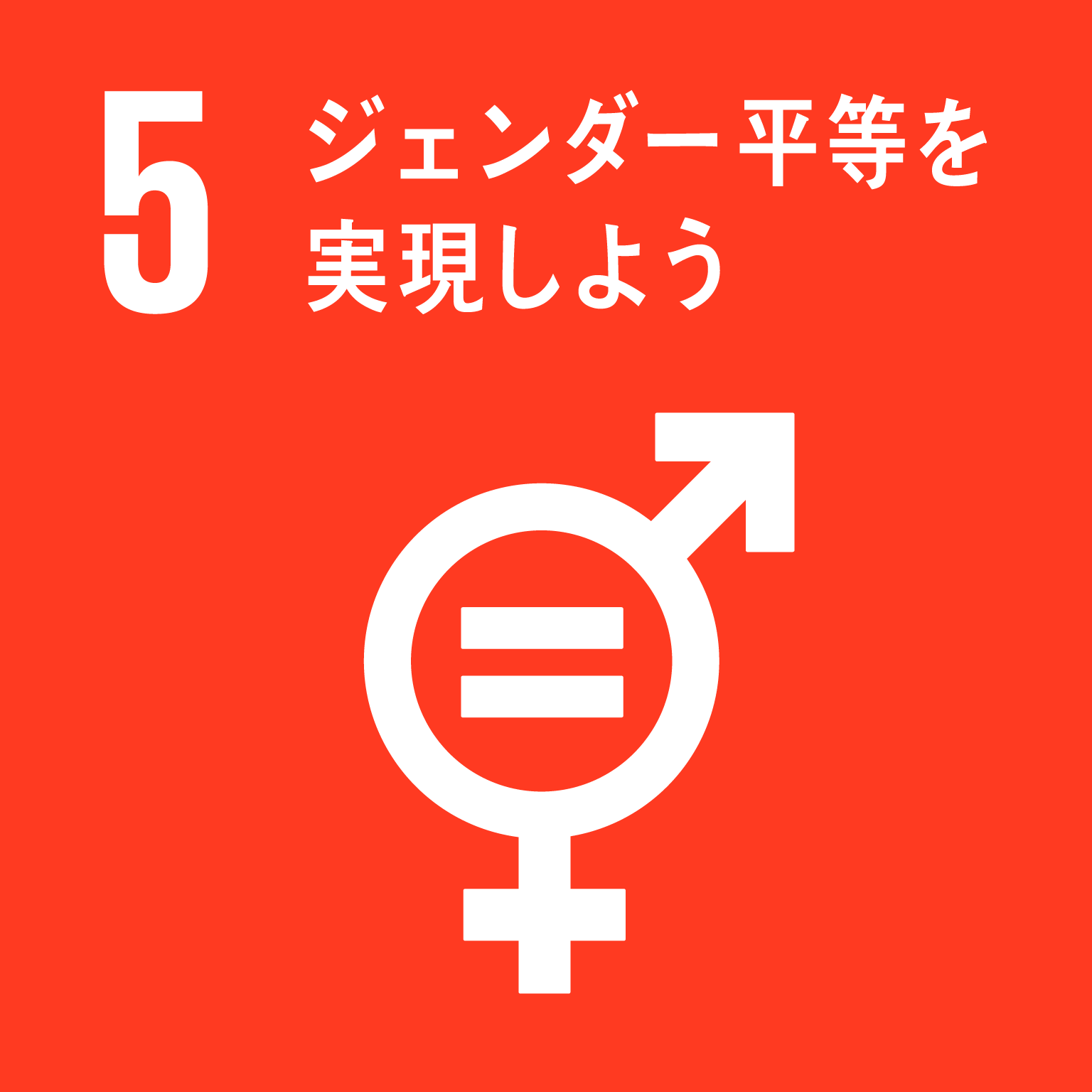 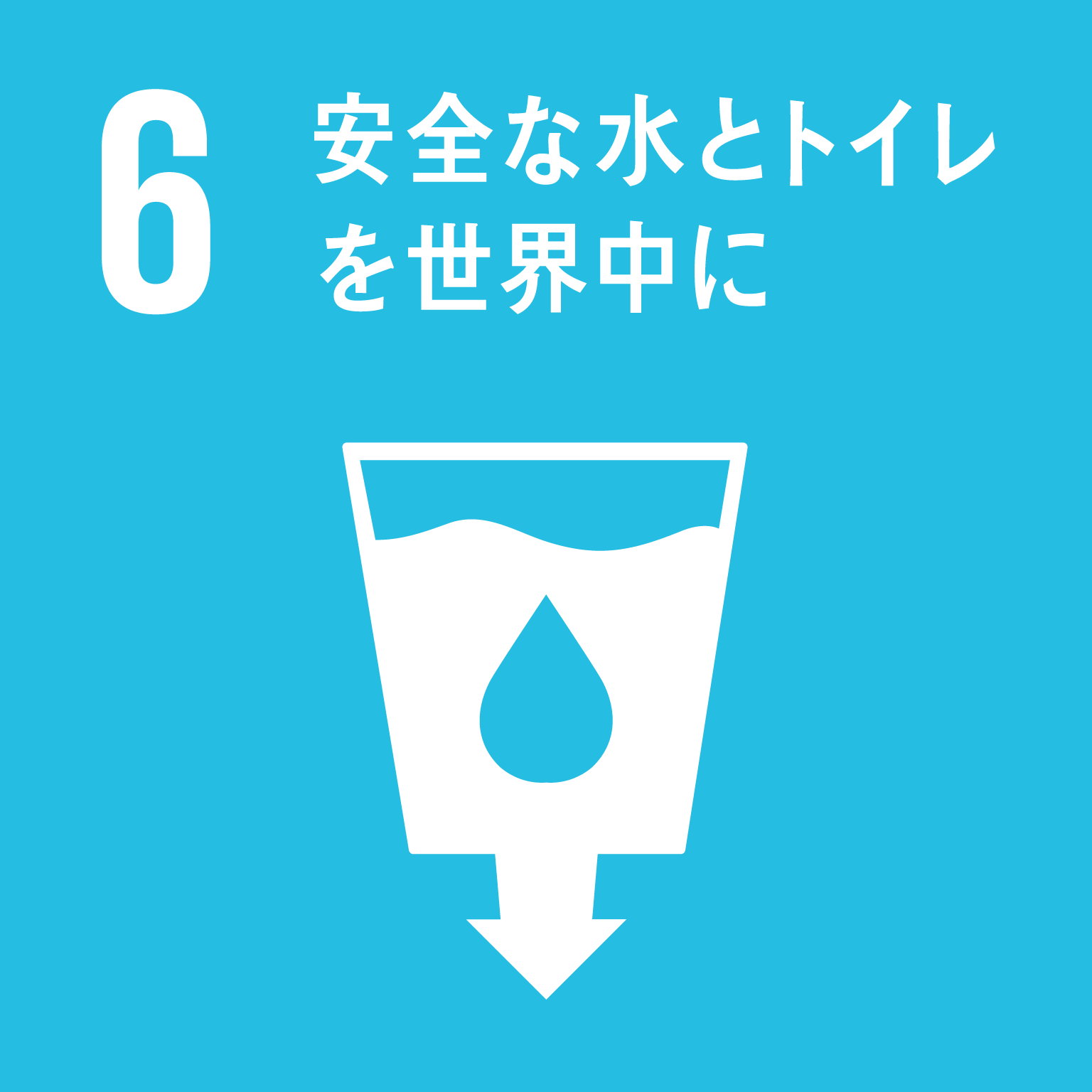 現在取り組んでいるゴール又は今後取り組みたいゴール　　　　　　＊現在取り組んでいるゴール又は今後取り組みたいゴール　　　　　　＊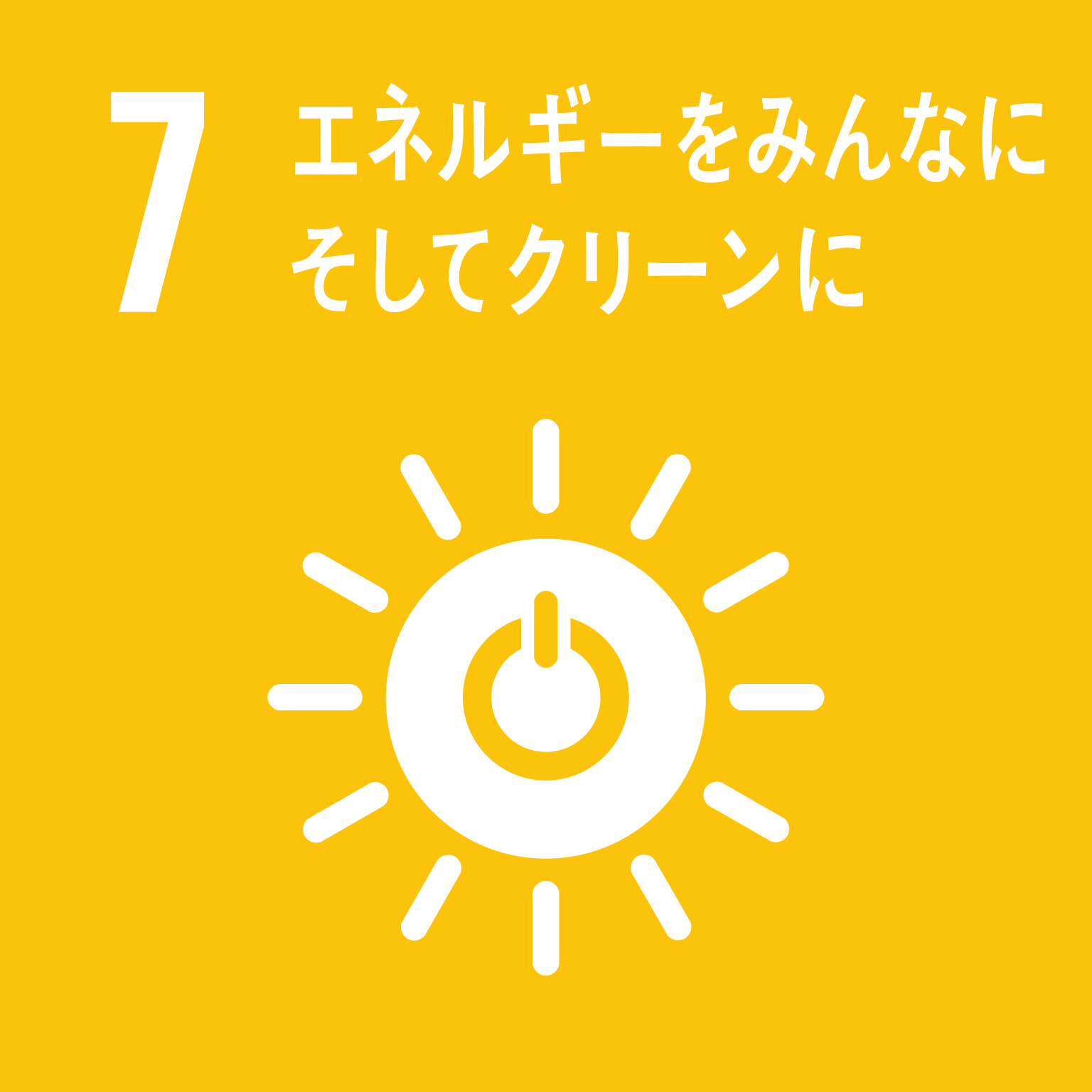 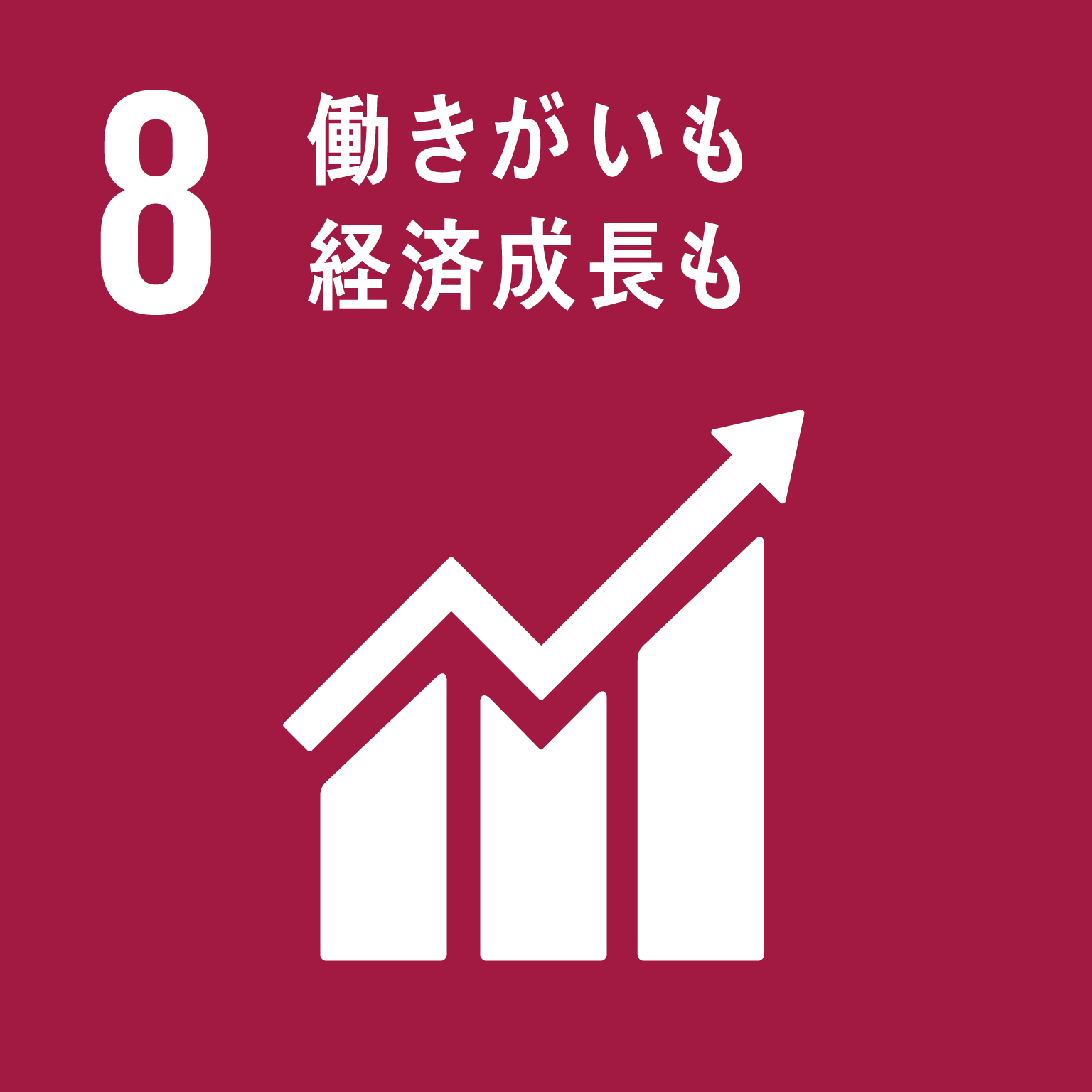 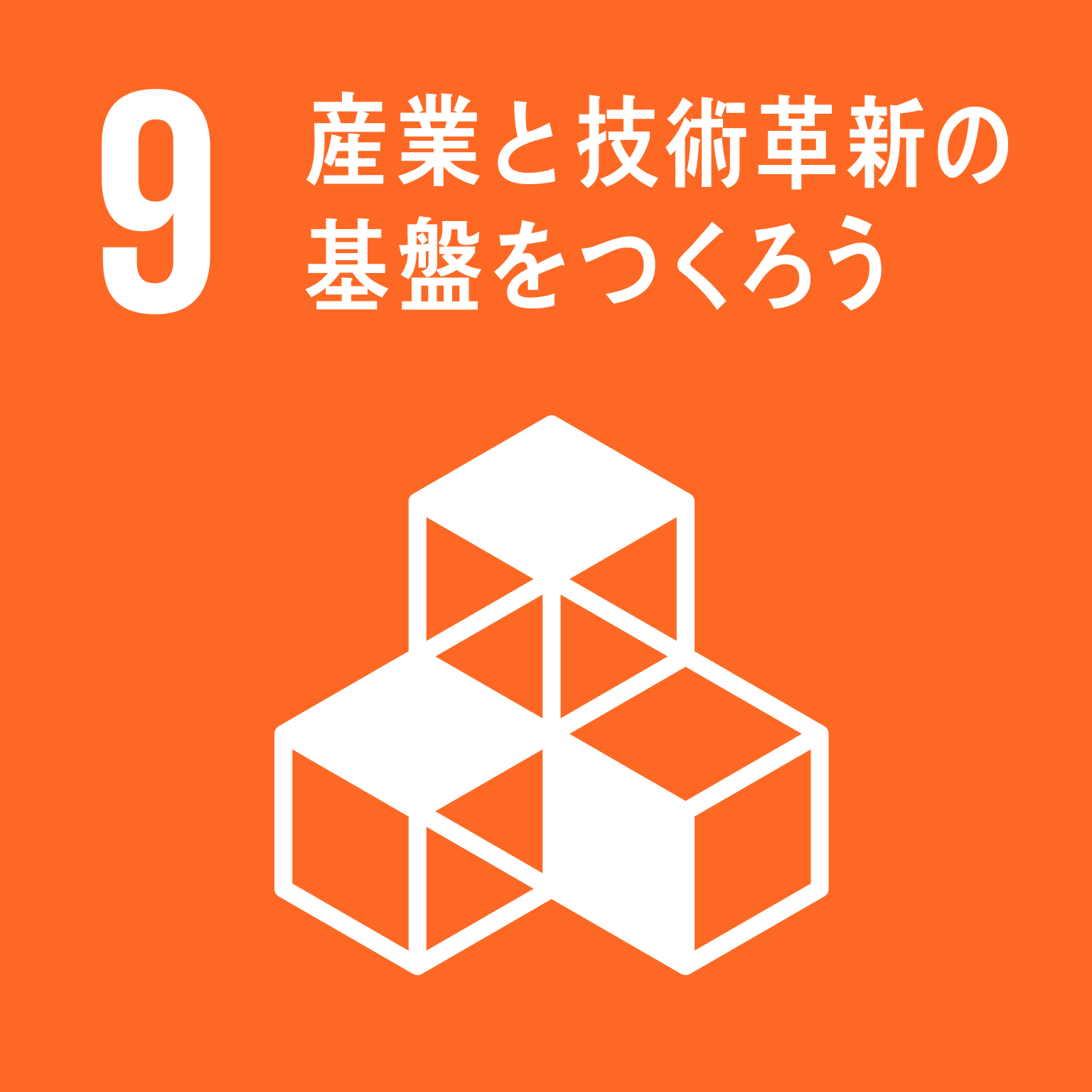 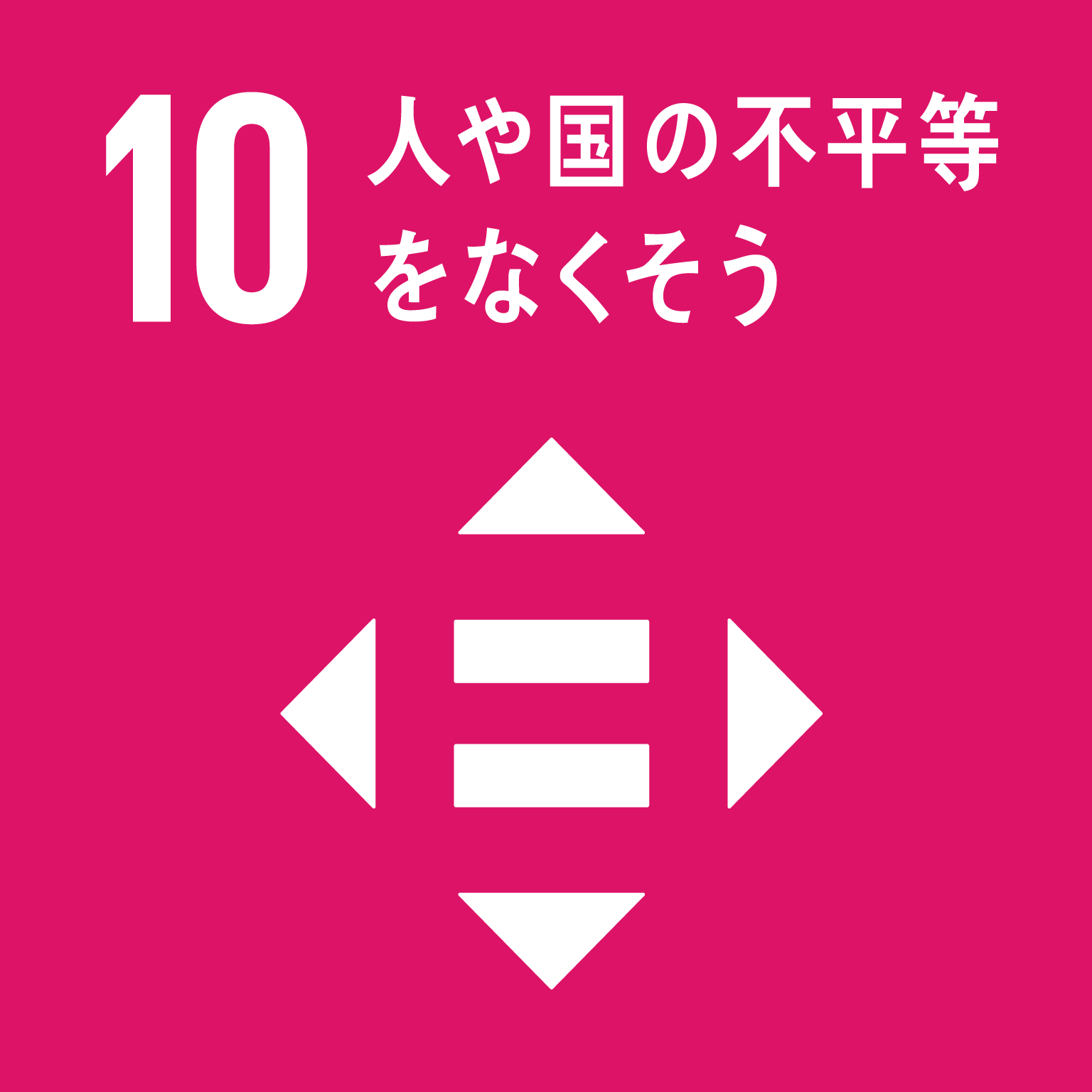 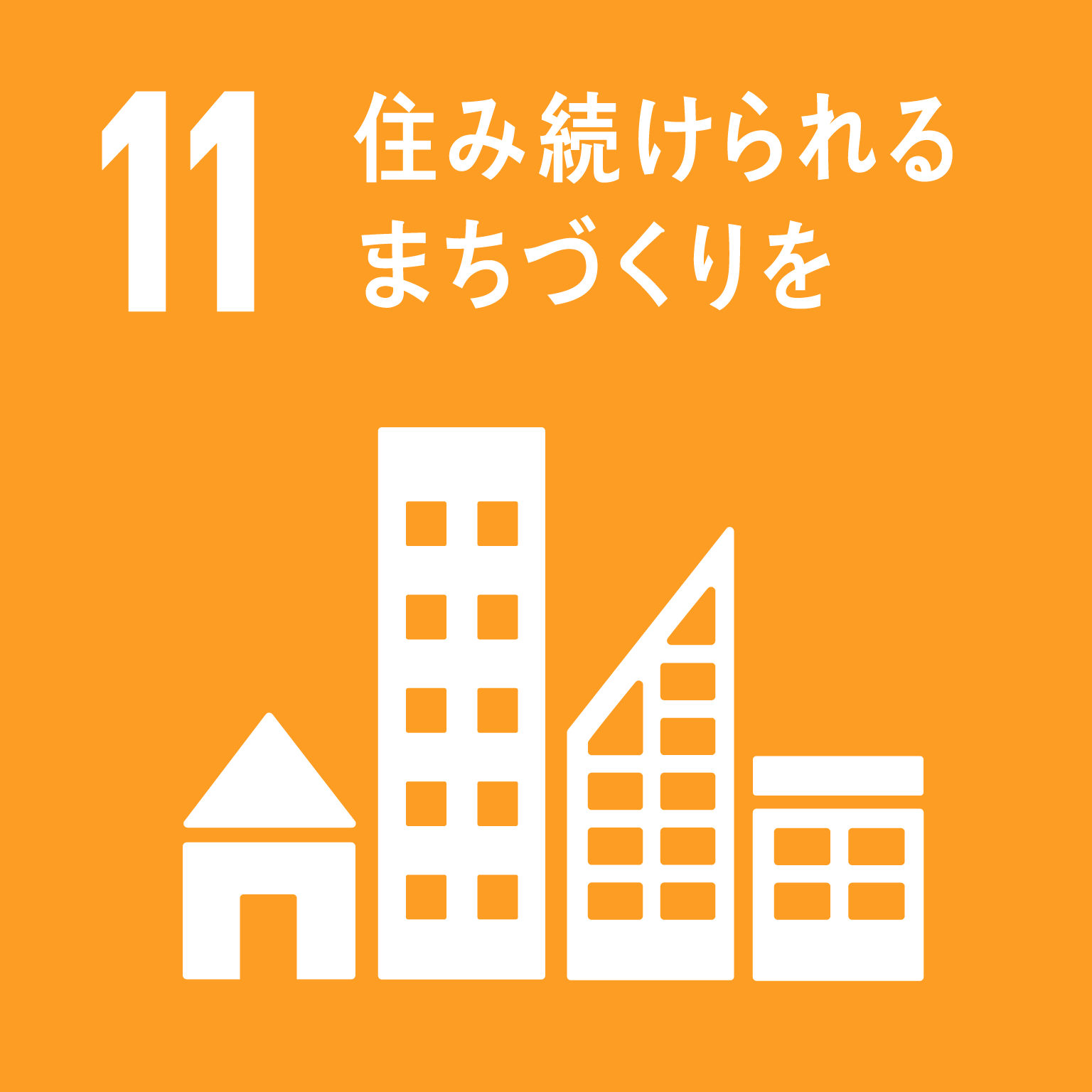 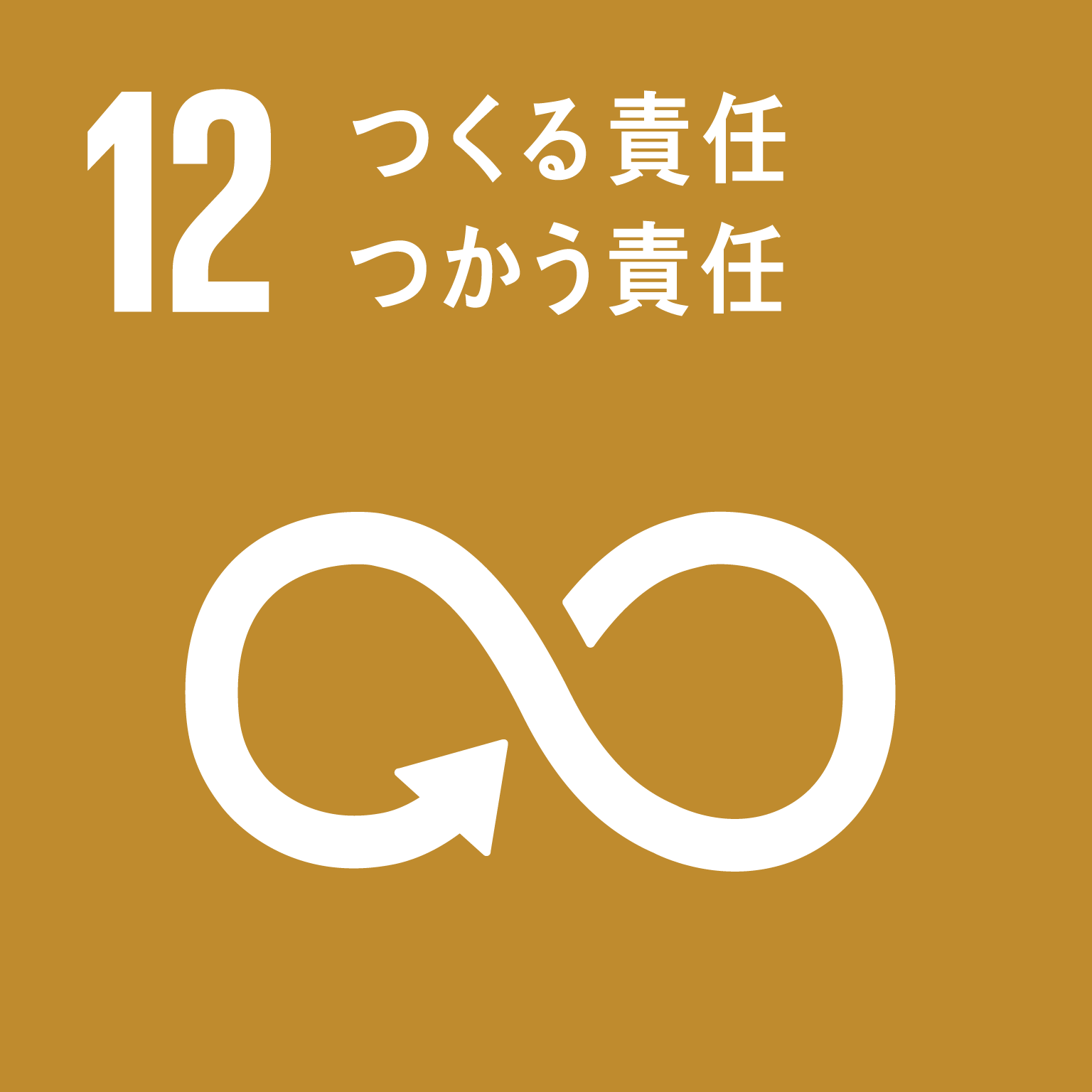 現在取り組んでいるゴール又は今後取り組みたいゴール　　　　　　＊現在取り組んでいるゴール又は今後取り組みたいゴール　　　　　　＊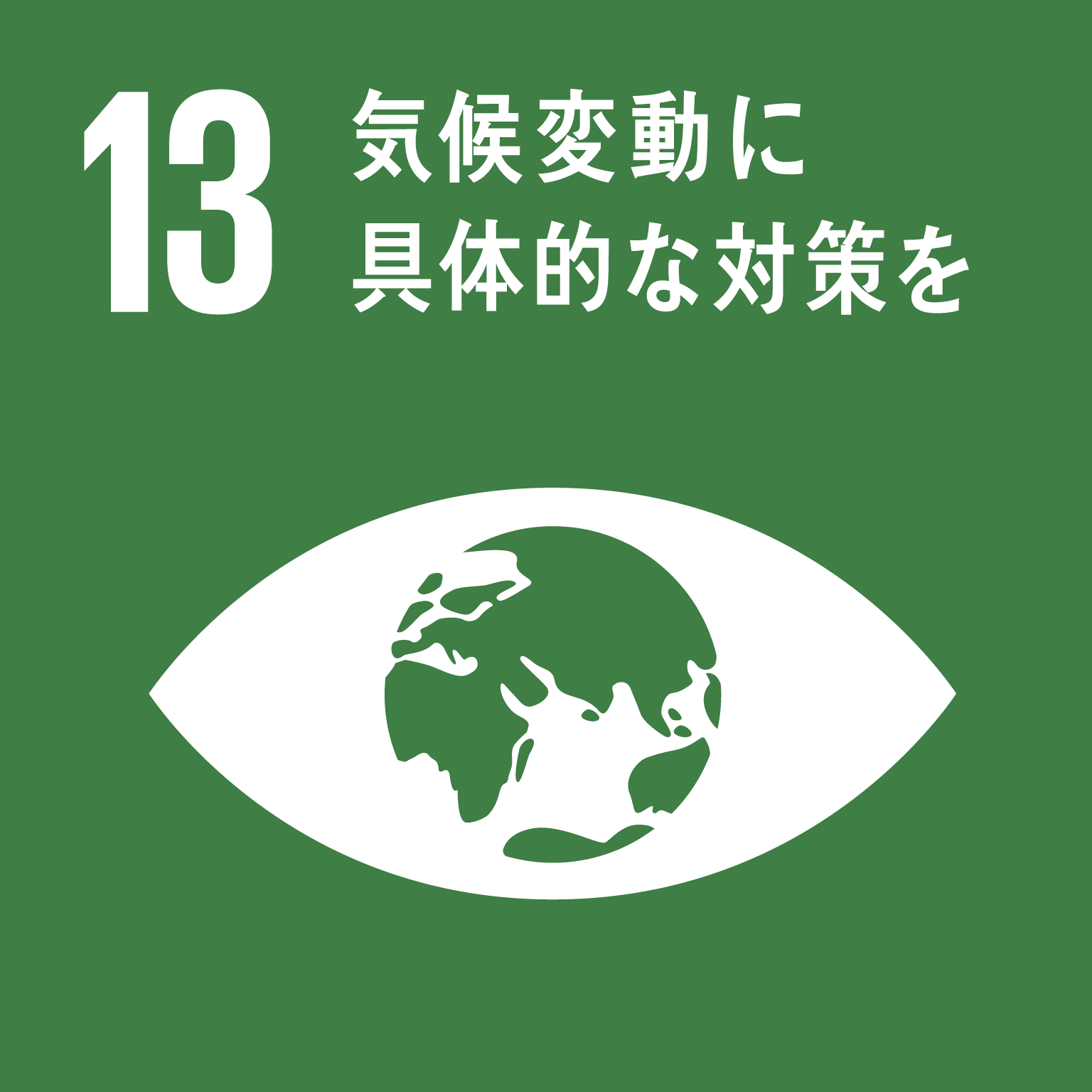 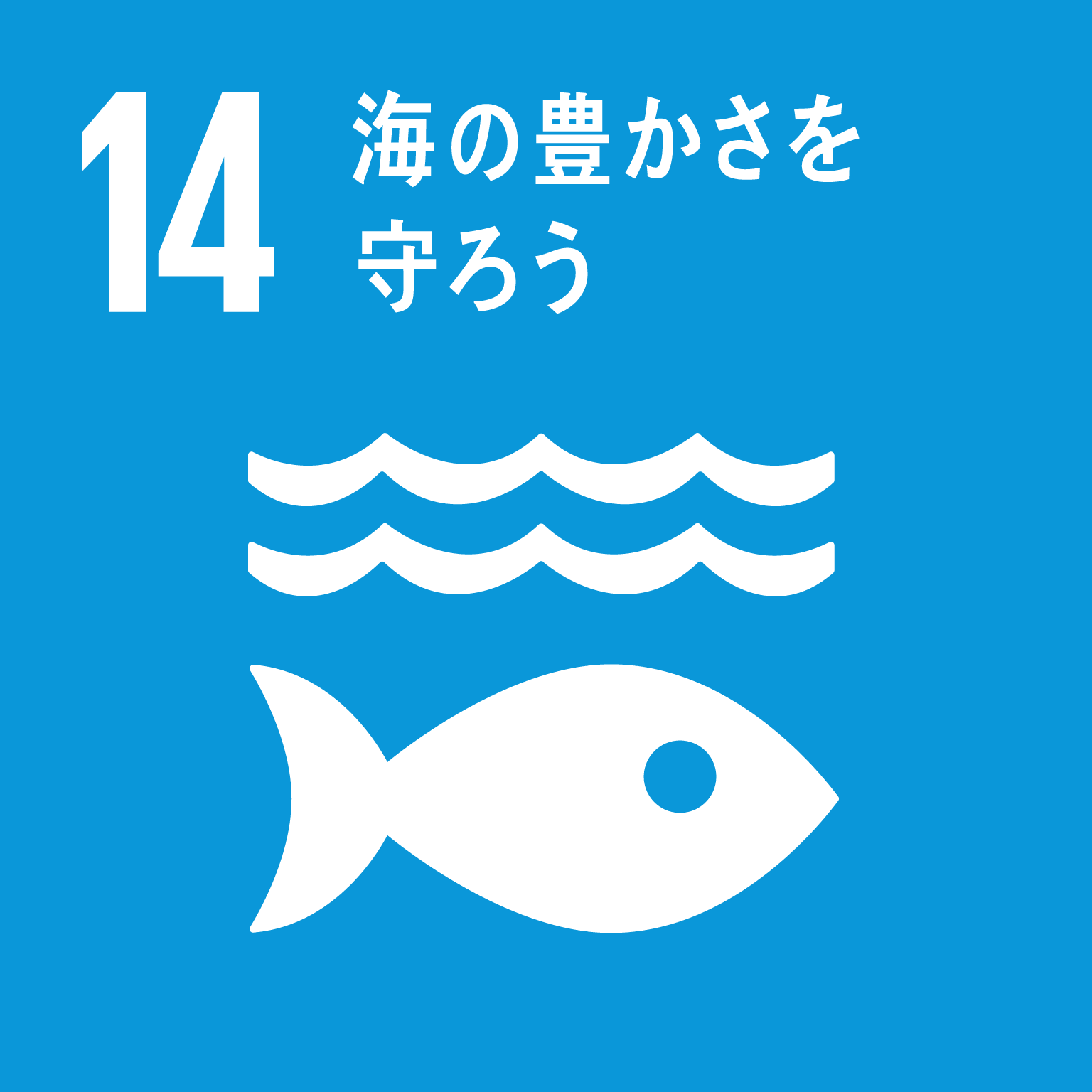 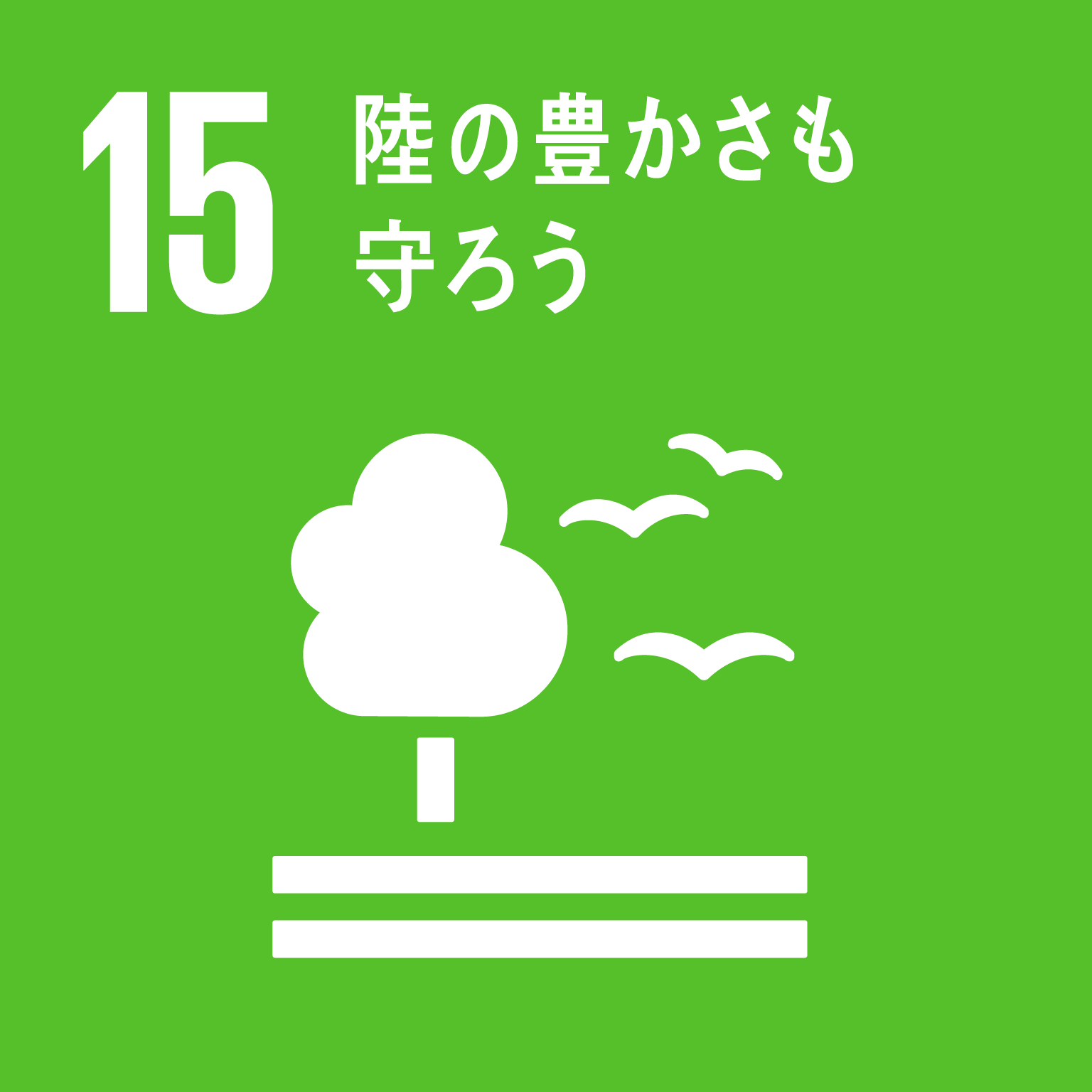 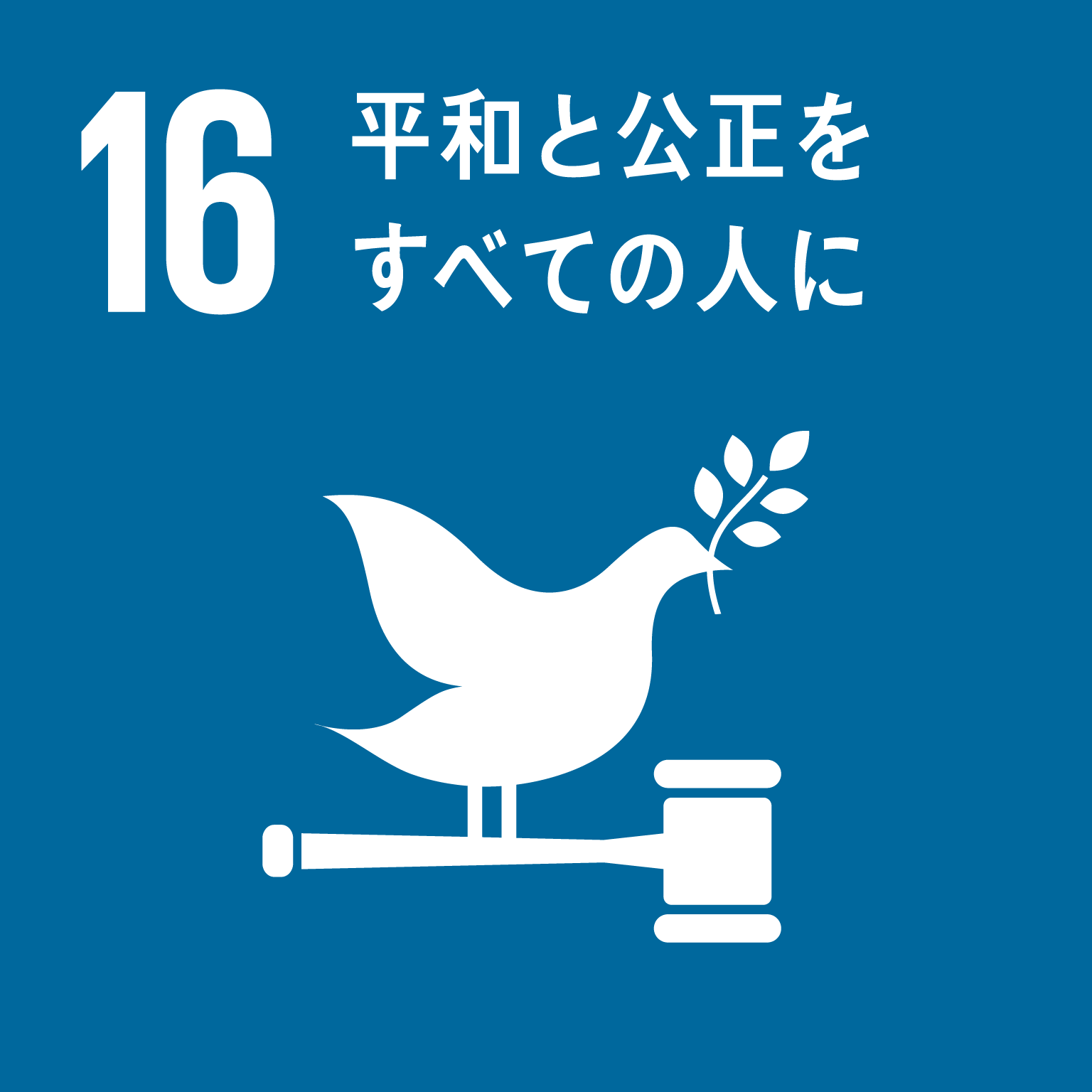 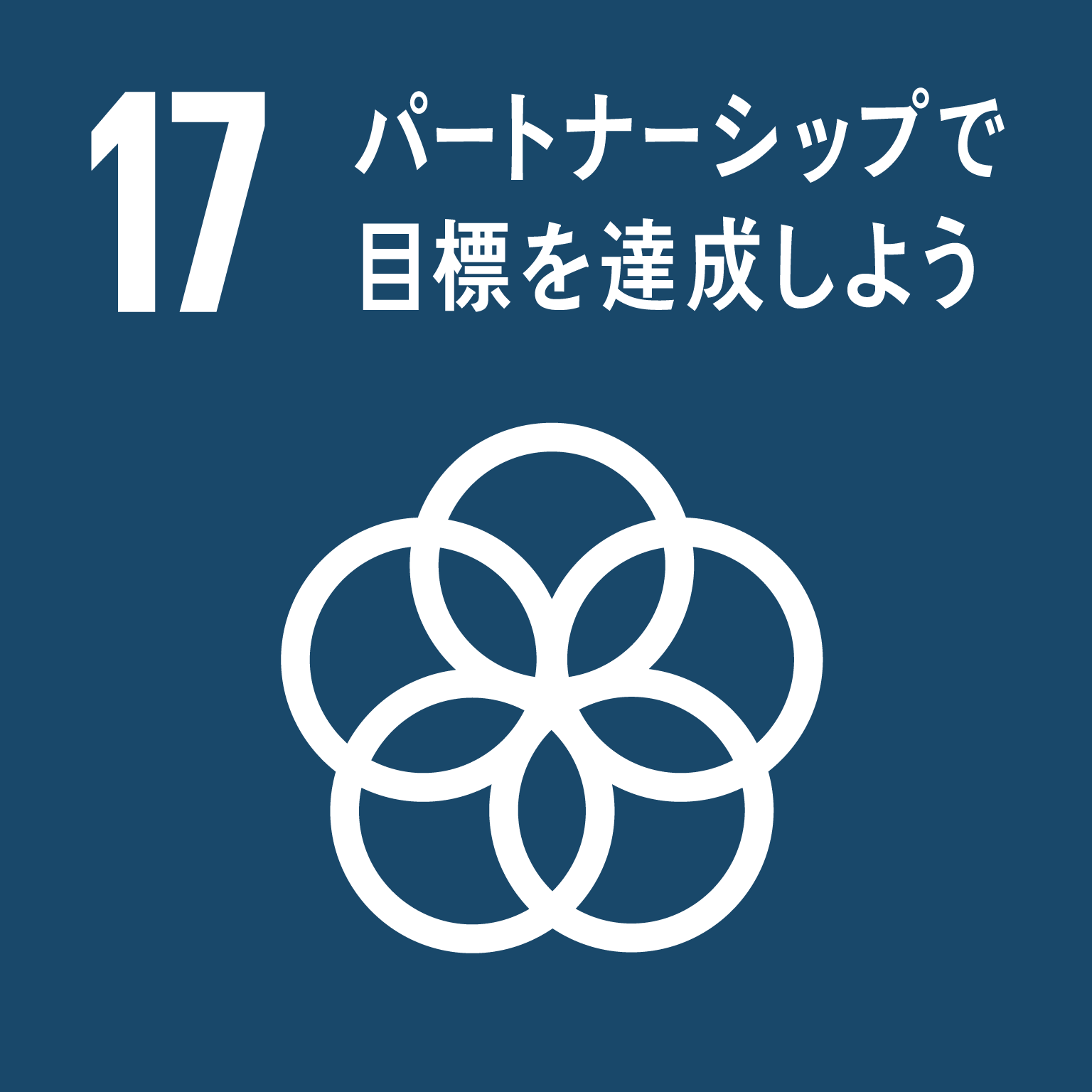 複数選択可。ゴールの下に○を記入。現在取り組んでいるゴール又は今後取り組みたいゴール　　　　　　＊複数選択可。ゴールの下に○を記入。ＳＤＧｓ達成に向けた取組方針 ＊上記で選択したゴールの達成に寄与するための主な事業(活動)内容【最大３つまで】　　　　　　　　　　　＊ゴール（　　）ゴール（　　）ゴール（　　）ゴール（　　）ゴール（　　）ゴール（　　）上記で選択したゴールの達成に寄与するための主な事業(活動)内容【最大３つまで】　　　　　　　　　　　＊＜事業(活動)内容＞＜事業(活動)内容＞＜事業(活動)内容＞＜事業(活動)内容＞＜事業(活動)内容＞＜事業(活動)内容＞上記で選択したゴールの達成に寄与するための主な事業(活動)内容【最大３つまで】　　　　　　　　　　　＊ゴール（　　）ゴール（　　）ゴール（　　）ゴール（　　）ゴール（　　）ゴール（　　）上記で選択したゴールの達成に寄与するための主な事業(活動)内容【最大３つまで】　　　　　　　　　　　＊＜事業(活動)内容＞＜事業(活動)内容＞＜事業(活動)内容＞＜事業(活動)内容＞＜事業(活動)内容＞＜事業(活動)内容＞上記で選択したゴールの達成に寄与するための主な事業(活動)内容【最大３つまで】　　　　　　　　　　　＊ゴール（　　）ゴール（　　）ゴール（　　）ゴール（　　）ゴール（　　）ゴール（　　）上記で選択したゴールの達成に寄与するための主な事業(活動)内容【最大３つまで】　　　　　　　　　　　＊＜事業(活動)内容＞＜事業(活動)内容＞＜事業(活動)内容＞＜事業(活動)内容＞＜事業(活動)内容＞＜事業(活動)内容＞本市のゼロカーボンシティの実現に向け、当事者として主体的に取り組む内容　＊